LAMPIRAN 1RENCANA PELAKSANAAN PEMBELAJARAN (RPP)SIKLUS I PERTEMUAN 1Satuan Pendidikan		: SD Inpres PajaiangMata Pelajaran		: Seni Budaya dan Keterampilan  (SBK)Kelas/Semester		: IV/1 (Empat/Satu)Alokasi Waktu		: 2 x 35 MenitMateri Pelajaran		: Gambar IlustrasiStandar Kompetensi2. Mengekspresikan diri melalui karya seni rupaKompetensi Dasar2.1 Mengekspresikan diri melalui gambar ilustrasi dengan tema benda alam: buah-          buahan, tangkai, kerang, dsb.IndikatorMengetahui pengertian dan fungsi gambar ilustrasiMembuat gambar ilustrasi dengan tema keadaan alam contohnya ilustrasi lembah, gunung, pantai, laut, ataupun hutanTujuan PembelajaranMelalui penjelasan, diharapkan siswa mampu :Mengetahui pengertian dan fungsi gambar ilustrasiMembuat gambar ilustrasi dengan tema keadaan alam contohnya ilustrasi lembah, gunung, pantai, laut, ataupun hutanMateri PembelajaranGambar IlustrasiGambar ilustrasi adalah gambar yang menjelaskan suatu teks, bacaan, cerita, atau keadaan. Setelah kamu bisa menggambar sebuah objek, kita akan belajar menggunakan gambar objek itu untuk membuat sebuah gambar ilustrasi. kita bisa menggabungkan beberapa objek seperti contoh gambar berikut.  Misalnya, kita membaca cerita tentang Roro Jonggrang atau Tangkuban Perahu. Pada kedua cerita itu ada bagian tentang fajar menyingsing. Kita bisa memberi ilustrasi tentang matahari terbit.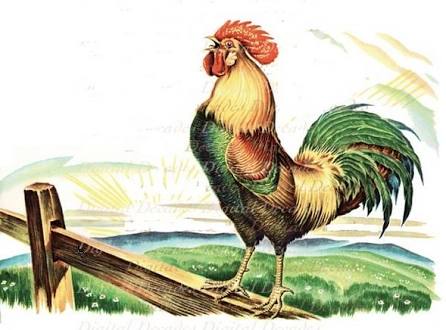 Pada kelas IV ini, kita akan belajar menggambar ilustrasi keadaan alam, contohnya ilustrasi lembah, gunung, pantai, laut, ataupun hutan. Kita juga akan belajar menggambar berbagai objek atau benda alam seperti tumbuh-tumbuhan, bunga, dan buah.            Berikut cara pembuatan gambar ilustrasi :1. Alat dan bahan     - Pensil    - Buku Gambar    - Penghapus    - Pewarna (pensil warna, crayon, atau cat air)2. Cara pembuatan   - Buatlah gambar ilustrasi dengan tema keadaan alam contohnya ilustrasi lembah,        gunung, pantai, laut, ataupun hutan    - Warnailah gambar ilustrasi yang telah kamu buat sesuai kreativitas masing-masingMetode dan Model PembelajaranModel pembelajaran   : Pembelajaran LangsungMetode Pembelajaran 	: Demonstrasi, ceramah, tanya jawab, dan penugasan.Langkah-Langkah PembelajaranKegiatan AwalKegiatan IntiKegiatan AkhirMedia dan Sumber BelajarMediaGambar ilustrasiPewarnaSumber BelajarBuku Pelajaran Seni Budaya dan Keterampilan kelas IV SDPenilaian1. Prosedur penilaian 	: Proses dan Hasil membuat gambar ilustrasi 2. Jenis penilaian		: Praktek3. Alat penilaian    	: Lembar Observasi            Makassar, 29 Oktober 2015MengetahuiGuru Kelas  									Mahasiswa PenelitiRosmiaty.M. S.Pd, MM         					    		Khusnul KhatimahNip.19620326. 198203.2.009							Nim. 1147040098Menyetujui,                                                     Kepala sekolah                                                 SD Inpres PajaiangDrs. Nurdin M. NasirNip.19601231.198303.1.350LAMPIRAN 2RENCANA PELAKSANAAN PEMBELAJARAN (RPP)SIKLUS 1 PERTEMUAN 1ISatuan Pendidikan		: SD Inpres PajaiangMata Pelajaran		: Seni Budaya dan Keterampilan  (SBK)Kelas/Semester		: IV/1 (Empat/Satu)Alokasi Waktu		: 2 x 35 MenitMateri Pelajaran		: Gambar IlustrasiI. 	Standar Kompetensi2. Mengekspresikan diri melalui karya seni rupaII.	Kompetensi Dasar2.1 Mengekspresikan diri melalui gambar ilustrasi dengan tema benda alam: buah-                       buahan, tangkai, kerang, dsb.III.	IndikatorA.  Mengetahui pengertian dan fungsi gambar ilustrasiB.   Membuat gambar ilustrasi dengan tema Tumbuhan (Pohon)IV.	Tujuan PembelajaranMelalui penjelasan, diharapkan siswa mampu :A. Mengetahui pengertian dan fungsi gambar ilustrasiB. Membuat gambar ilustrasi dengan tema Tumbuhan (Pohon)V. 	Materi PembelajaranTumbuhan adalah bagian ilustrasi alam yang penting. Maka, kita harus dapat membuat figur-figur tumbuhan sebaik mungkin dan semirip aslinya.Tumbuhan hijau segar, bunga beraneka warna, dan buah-buahan yakni batang, bunga, dan buah. kita akan mempelajari bagian-bagian ini. Amatilah tumbuhan dan bagian-bagiannya. Kemudian, cobalah mengambarnya. Dalam menggambar gunakan kemampuan kita untuk mewujudkan ide atau gagasan yang kita miliki . POHON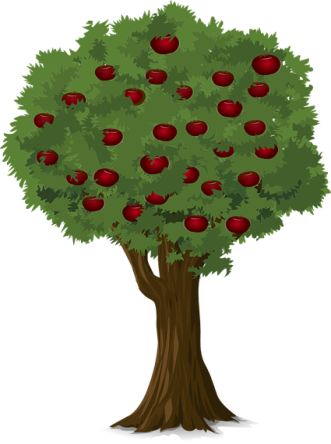 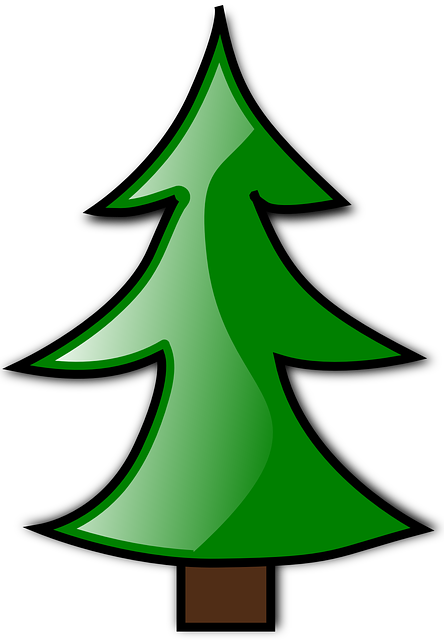 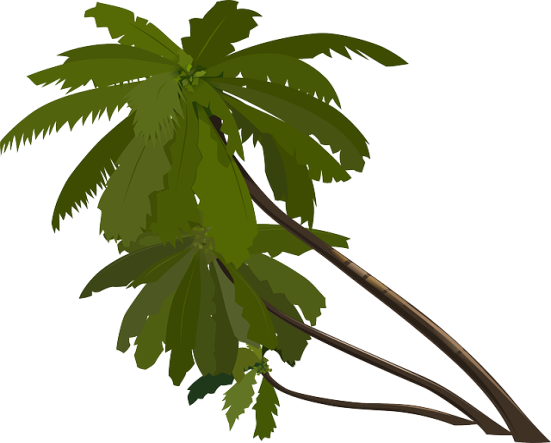 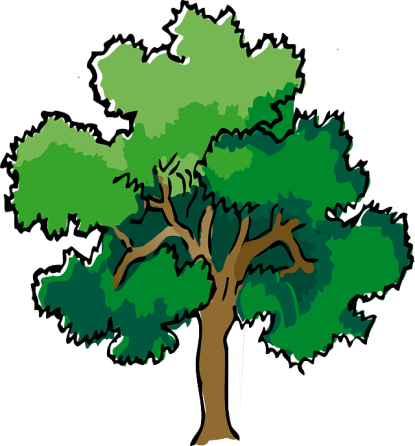            Berikut cara pembuatan gambar ilustrasi :1. Alat dan bahan PensilBuku GambarPenghapusPewarna (pensil warna, crayon, atau cat air)2. Cara pembuatanBuatlah gambar ilustrasi dengan tema tumbuhan (Pohon) misalnya Pohon pisang, pohon mangga,dsb.warnailah gambar ilustrasi yang telah kamu buat sesuai dengan kreativitas masng-masingVI.	Metode dan Model PembelajaranModel pembelajaran   : Pembelajaran LangsungMetode Pembelajaran 	: Demonstrasi, ceramah, tanya jawab, dan penugasan.VII.	Langkah-Langkah Pembelajaran          A. Kegiatan AwalB. Kegiatan IntiC. Kegiatan AkhirVIII.	Media dan Sumber Belajar                    A. Media1. Gambar ilustrasi2. Pewarna        B. Sumber BelajarBuku Pelajaran Seni Budaya dan Keterampilan kelas IV SDIX.	Penilaian1. Prosedur penilaian 	: Proses dan Hasil membuat gambar ilustrasi 2. Jenis penilaian		: Praktek3. Alat penilaian    	: Lembar Observasi            Makassar, 5 November 2015Mengetahui,Guru Kelas						       		Mahasiswa PenelitiRosmiaty.M. S.Pd, MM      						Khusnul KhatimahNip.19620326 198203 2 009						Nim. 1147040098Menyetujui,                                                     Kepala sekolah                                                 SD Inpres PajaiangDrs. Nurdin M. Nasir          Nip.19601231 198303 1 350Lampiran 3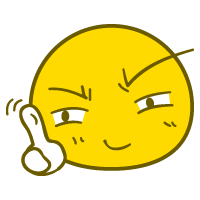 Lembar Kegiatan (Siklus I)(Pertemuan 1) Nama Siswa			:Nis				:Tujuan	: Siswa mampu membuat gambar ilustrasi dengan tema keadaan alamBuatlah sebuah gambar ilustrasi dengan memperhatikan langkah-langkah berikut :Alat dan Bahan yang akan digunakan :Buku gambarPensilPenghapuspensil warna,  crayon, atau cat airCara membuat gambar ilustrasi:Buatlah gambar ilustrasi dengan tema keadaan alam seperti lembah, gunung, pantai, laut, atau hutanBerilah warna dengan menggunakan pensil warna, crayon, atau cat airSelamat BekerjaLampiran 4Lembar Kegiatan (Siklus I)(Pertemuan 2) Nama Siswa			:Nis				:Tujuan	: Siswa mampu membuat gambar ilustrasi dengan tema Tumbuhan (Pohon)Buatlah sebuah gambar ilustrasi dengan memperhatikan langkah-langkah berikut :1. Alat dan Bahan yang akan digunakan :Buku gambarPensilPenghapuspensil warna,  crayon, atau cat air2. Cara membuat gambar ilustrasi :Buatlah gambar ilustrasi dengan tema Tumbuhan (pohon)Berilah warna dengan menggunakan pensil warna, crayon, atau cat airSelamat BekerjaLampiran 5Tes Keterampilan Siklus INama	:…………………………………………………….Nis	:…………………………………………………….Buatlah sebuah Gambar ilustrasi dengan Tema keadaan Alam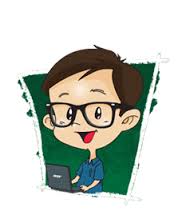 atau Tumbuhan (Pohon) !Alat dan bahan:Buku GambarPensilPenghapusPewarna (pensil warna, crayon, atau cat air)Cara pembuatan:Buatlah gambar ilustrasi dengan tema keadaan alam ( lembah, gunung, pantai, laut, dan hutan ) atau dengan tema tumbuhan ( Pohon)Warnailah gambar yang telah kamu buat dengan menggunakan pewarna seperti pensil warna, crayon, atau cat airSelamat BekerjaLAMPIRAN 6Lembar Observasi GuruSiklus I Pertemuan 1Subjek yang dipantau	:   Pelaksanaan pembelajaran keterampilan                     		    membuat gambar ilustrasiTempat	:   SD Inpres PajaiangObservasi dilakukan	:   Ketika pembelajaran berlangsung Pelaku pengamatan	:   ObserverTujuan	: Mengamati pembelajaran membuat gambar             	     ilustrasi pada pelajaran  SBK.Berikanlah tanda cek lis (√) pada kolom skor penilaian (B, C, K)Keterangan : B (3)	= BaikC (2)	= CukupK (1)	= KurangKeterangan kategori penilaian :Sangat baik	= jika guru mencapai keberhasilan 85% - 100%Baik	= jika guru mencapai keberhasilan 70% - 84%Cukup	= jika guru mencapai keberhasilan 55% - 69%Kurang	= jika guru mencapai keberhasilan 46% - 54%Sangat kurang	= jika guru mencapai keberhasilan 0% - 45%Rumus Penilaian:       	              Makassar, 29 Oktober  2015                                   Observer                  Ikawati Rahma                      Nim : LAMPIRAN 7Lembar Observasi GuruSiklus I Pertemuan IISubjek yang dipantau	:   Pelaksanaan pembelajaran keterampilan                     		    membuat gambar ilustrasiTempat	:   SD Inpres PajaiangObservasi dilakukan	:   Ketika pembelajaran berlangsung Pelaku pengamatan	:   ObserverTujuan	: Mengamati pembelajaran membuat gambar             	     ilustrasi pada pelajaran  SBK.Berikanlah tanda cek lis (√) pada kolom skor penilaian (B, C, K)Keterangan : B (3)	= BaikC (2)	= CukupK (1)	= KurangKeterangan kategori penilaian :Sangat baik	= jika guru mencapai keberhasilan 85% - 100%Baik	= jika guru mencapai keberhasilan 70% - 84%Cukup	= jika guru mencapai keberhasilan 55% - 69%Kurang	= jika guru mencapai keberhasilan 46% - 54%Sangat kurang	= jika guru mencapai keberhasilan 0% - 45%Rumus Penilaian:       	          Makassar, 5 November  2015                                   Observer                     Ikawati Rahma                          Nim : Lampiran 8Hasil Observasi Pelaksanaan Kegiatan Belajar Siswa dengan Menggunakan Model Pembelajaran Langsung Siklus I Pertemuan 1Keterangan :(1) = jika melakukan(0) = jika tidak melakukanKeterangan Aspek Pengamatan:1 = Memperhatikan guru menyampaikan tujuan pembelajaran 2 = Memperhatikan materi yang disampaikan oleh guru3 = Membuat gambar ilustrasi dibawah bimbingan guru4 = Bertanya tentang hal-hal yang belum dimengerti5 = Menyimpulkan materi pembelajaranKeterangan Penilaian:Sangat baik (SB)	: jika 85% - 100% siswa melakukan indikator pengamatanBaik (B)		: jika 70% - 84% siswa melakukan indikator pengamatanCukup (C)		: jika 55% - 69% siswa melakukan indikator pengamatanKurang (K)		: jika 46% - 54% siswa melakukan indikator pengamatanSangat kurang (SK)	: jika 0% - 45% siswa melakukan indikator pengamatanMakassar, 29 Oktober 2015Observer,Rosmiaty.M.S,Pd.MM							     Nip. 19620326198203 2 009Lampiran 9Hasil Observasi Pelaksanaan Kegiatan Belajar Siswa dengan Menggunakan Model Pembelajaran Langsung Siklus I Pertemuan IIKeterangan :(1) = jika melakukan(0) = jika tidak melakukanKeterangan Aspek Pengamatan:1 = Memperhatikan guru menyampaikan tujuan pembelajaran 2 = Memperhatikan materi yang disampaikan oleh guru3 = Membuat gambar ilustrasi dibawah bimbingan guru4 = Bertanya tentang hal-hal yang belum dimengerti5 = Menyimpulkan materi pembelajaranKeterangan Penilaian:Sangat baik (SB)	: jika 85% - 100% siswa melakukan indikator pengamatanBaik (B)		: jika 70% - 84% siswa melakukan indikator pengamatanCukup (C)		: jika 55% - 69% siswa melakukan indikator pengamatanKurang (K)		: jika 46% - 54% siswa melakukan indikator pengamatanSangat kurang (SK)	: jika 0% - 45% siswa melakukan indikator pengamatanMakassar, 5 November 2015Observer,Rosmiaty.M.S,Pd.MM							     Nip. 19620326198203 2 009LAMPIRAN 10RENCANA PELAKSANAAN PEMBELAJARAN (RPP)Siklus II (Pertemuan 1)Satuan Pendidikan		: SD Inpres PajaiangMata Pelajaran		: Seni Budaya dan Keterampilan  (SBK)Kelas/Semester		: IV/1 (Empat/Satu)Alokasi Waktu		: 2 x 35 MenitMateri Pelajaran		: Gambar Ilustrasi1. Standar Kompetensi     2. Mengekspresikan diri melalui karya seni rupaII. Kompetensi Dasar       2.1Mengekspresikan diri melalui gambar ilustrasi dengan tema benda alam: buah-                        	 buahan, tangkai, kerang, dsb.III. Indikator A. Mengetahui pengertian dan fungsi gambar ilustrasiB. Membuat gambar ilustrasi dengan tema BuahIV. Tujuan PembelajaranMelalui penjelasan, diharapkan siswa mampu :A. Mengetahui pengertian dan fungsi gambar ilustrasiB. Membuat gambar ilustrasi dengan tema BuahV. 	Materi PembelajaranAda berbagai jenis buah. Buah apa yang kamu sukai ? Ayo kita belajar 	menggambar berbagai jenis buah.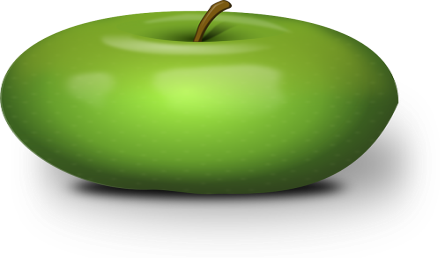 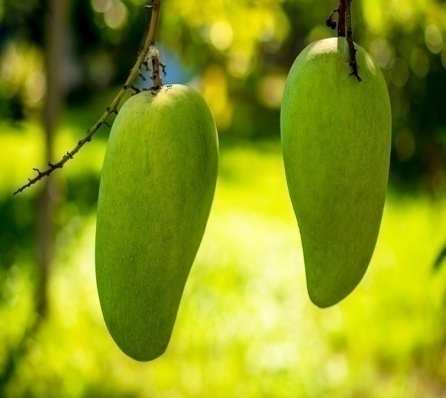 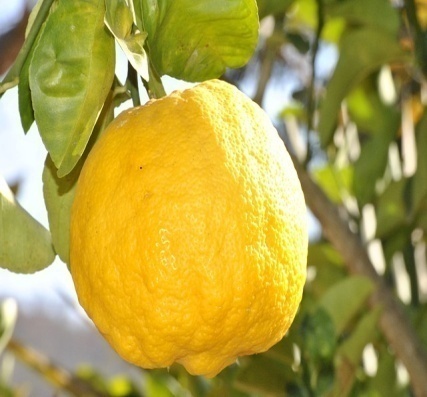 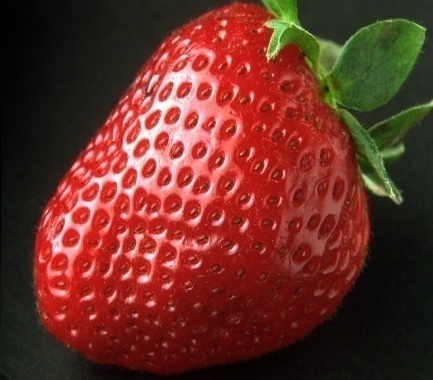 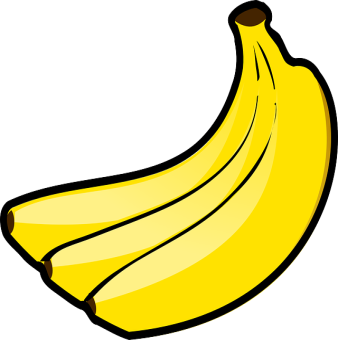 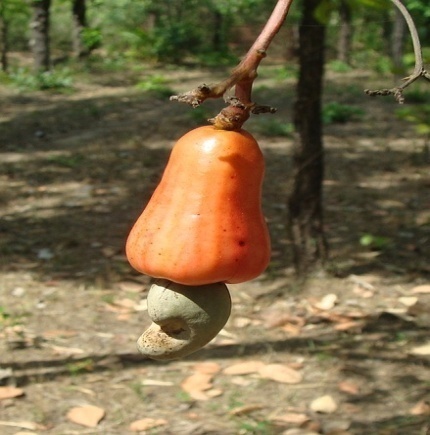            Berikut cara pembuatan gambar ilustrasi :1. Alat dan bahan PensilBuku GambarKertas warna-warniLem2. Cara pembuatanBuatlah gambar ilustrasi dengan tema buah-buahanPolesi gambar ilustrasi yang telah kalian buat dengan lemTempel satu persatu potongan kertas warna-warni tersebut pada gambar ilustrasi yang telah kalian buat sesuai kreatifitas masing-masing.VI. Metode dan Model PembelajaranModel pembelajaran   : Pembelajaran LangsungMetode Pembelajaran : Demonstrasi, ceramah, tanya jawab, dan penugasan.VII. Langkah-Langkah PembelajaranA. Kegiatan AwalB. Kegiatan IntiC. Kegiatan AkhirVIII.	Media dan Sumber Belajar                    A. Media1. Gambar ilustrasi2. Kertas Warna Warni        B. Sumber BelajarBuku Pelajaran Seni Budaya dan Keterampilan kelas IV SDIX.	Penilaian1. Prosedur penilaian 	: Proses dan Hasil membuat gambar ilustrasi 2. Jenis penilaian		: Praktek3. Alat penilaian    	: Lembar Observasi            Makassar, 12 November 2015Mengetahui,Guru Kelas						       		Mahasiswa PenelitiRosmiaty.M. S.Pd, MM      						Khusnul KhatimahNip.19620326 198203 2 009						Nim. 1147040098Menyetujui,                                                     Kepala sekolah                                                 SD Inpres PajaiangDrs. Nurdin M. Nasir          Nip.19601231 198303 1 350LAMPIRAN 11RENCANA PELAKSANAAN PEMBELAJARAN (RPP)Siklus II (Pertemuan 2)Satuan Pendidikan		: SD Inpres PajaiangMata Pelajaran		: Seni Budaya dan Keterampilan  (SBK)Kelas/Semester		: IV/1 (Empat/Satu)Alokasi Waktu		: 2 x 35 MenitMateri Pelajaran		: Gambar IlustrasiStandar Kompetensi2. Mengekspresikan diri melalui karya seni rupaKompetensi Dasar2.1Mengekspresikan diri melalui gambar ilustrasi dengan tema benda alam: buah-          buahan, tangkai, kerang, dsb.IndikatorA. Mengetahui pengertian dan fungsi gambar ilustrasiB. Membuat gambar ilustrasi dengan tema bungaTujuan PembelajaranMelalui penjelasan, diharapkan siswa mampu :A. Mengetahui pengertian dan fungsi gambar ilustrasiB. Membuat gambar ilustrasi dengan tema bungaV. 	Materi Pembelajaran            	Bunga-bungaan memiliki bentuk dasar lingkaran. Walaupun  kenyataannya helai-helai bunga bertumpuk-tumpuk, tetapi bentuk akhirnya menyerupai lingkaran.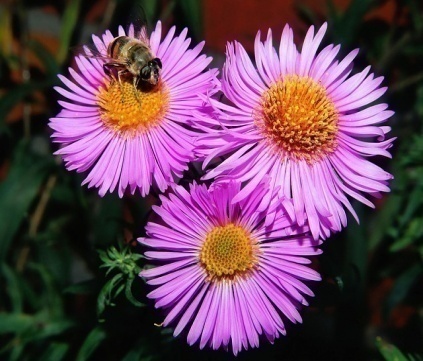 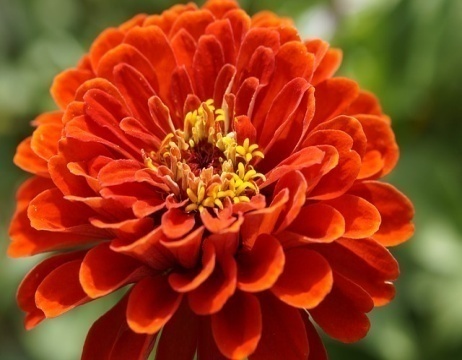 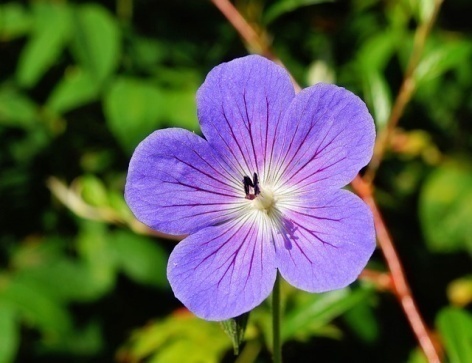 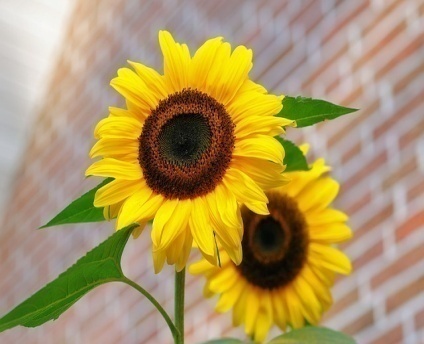 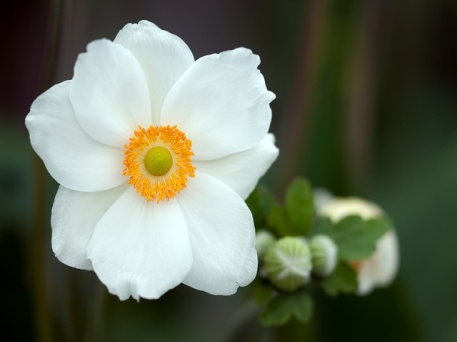 	Buatlah gambar bunga seperti yang kamu bayangkan. Tidak usah sebut bunga apa itu Ada juga bentuk bunga yang tidak terlalu tampak seperti lingkaran, perhatikan contoh berikut !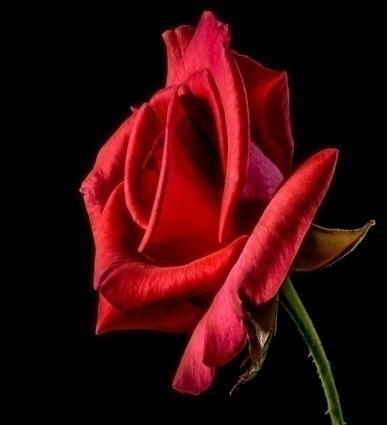 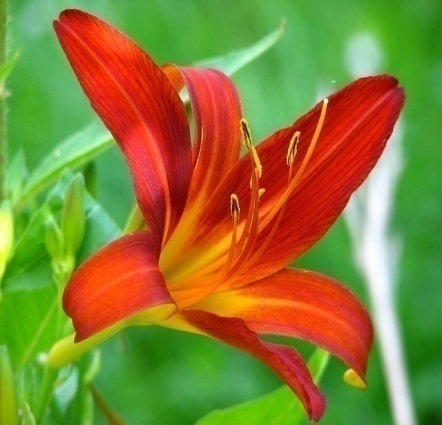 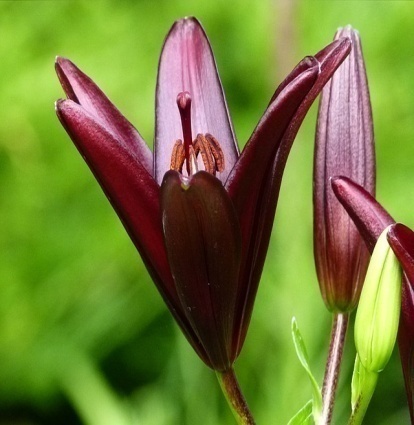            Berikut cara pembuatan gambar ilustrasi :1. Alat dan bahan PensilBuku GambarKertas warna-warniLem2. Cara pembuatanBuatlah gambar ilustrasi dengan tema bungaPolesi gambar ilustarsi yang telah kalian buat dengan lemTempel satu persatu potongan kertas warna-warni tersebut pada gambar ilustrasi yang telah kalian buat sesuai kreatifitas masing-masing.VI. 	Metode dan Model PembelajaranModel pembelajaran   : Pembelajaran LangsungMetode Pembelajaran 	: Demonstrasi, ceramah, tanya jawab, dan penugasanVII. Langkah-Langkah Pembelajaran   A. Kegiatan AwalKegiatan IntiC. Kegiatan AkhirVIII.	Media dan Sumber Belajar                    A. Media1. Gambar ilustrasi2. Kertas Warna-warni        B. Sumber BelajarBuku Pelajaran Seni Budaya dan Keterampilan kelas IV SDIX.	Penilaian1. Prosedur penilaian 	: Proses dan Hasil membuat gambar ilustrasi 2. Jenis penilaian		: Praktek3. Alat penilaian    	: Lembar Observasi            Makassar, 19 November 2015Mengetahui,Guru Kelas						       		Mahasiswa PenelitiRosmiaty.M. S.Pd, MM      						Khusnul KhatimahNip.19620326 198203 2 009						Nim. 1147040098Menyetujui,                                                     Kepala sekolah                                                 SD Inpres PajaiangDrs. Nurdin M. Nasir          Nip.19601231 198303 1 350Lampiran 12Lembar Kegiatan (Siklus II)(Pertemuan 1) Nama Siswa			:Nis				:Tujuan	: Siswa mampu membuat gambar ilustrasi dengan tema BuahA. Alat dan bahan:PensilBuku Gambarkertas warna warniLemB. langkah-langkah pembuatanBuatlah gambar ilustrasi dengan tema buah gunting kertas warna warni menjadi potongan-potongan keciltempellah potongan-potongan kertas tersebut pada gambar ilustrasi yang telah dibuat sehingga menutupi permukaan gambarSelamat BekerjaLampiran 13Lembar Kegiatan (Siklus II)(Pertemuan 1I) Nama Siswa			:Nis				:Tujuan	: Siswa mampu membuat gambar ilustrasi dengan tema BungaBuatlah sebuah Gambar ilustrasi dengan bunga !A. Alat dan bahan:        1. Pensil        2. Buku Gambar        3. kertas warna warni        4. LemB. langkah-langkah pembuatan1. Buatlah gambar ilustrasi dengan tema bunga2. Gunting kertas warna warni menjadi potongan-potongan kecil3. Tempellah potongan-potongan kertas tersebut pada gambar ilustrasi yang telah dibuat sehingga menutupi permukaan gambarSelamat BekerjaLampiran 14Tes Keterampilan Siklus IINama	:…………………………………………………….Nis	:…………………………………………………….Buatlah sebuah Gambar ilustrasi dengan Tema buah atau bunga !A. Alat dan bahan:1. Pensil2. Buku Gambar3. kertas warna warni4. LemB. langkah-langkah pembuatan1. Buatlah gambar ilustrasi dengan tema buah atau bunga2. Gunting kertas warna warni menjadi potongan-potongan kecil3. Tempellah potongan-potongan kertas tersebut pada gambar ilustrasi yang telah dibuatSelamat BekerjaLAMPIRAN 15Lembar Observasi GuruSiklus II Pertemuan 1Subjek yang dipantau	:   Pelaksanaan pembelajaran keterampilan                     		    membuat gambar ilustrasiTempat	:   SD Inpres PajaiangObservasi dilakukan	:   Ketika pembelajaran berlangsung Pelaku pengamatan	:   ObserverTujuan	: Mengamati pembelajaran membuat gambar             	     ilustrasi pada pelajaran  SBK.Berikanlah tanda cek lis (√) pada kolom skor penilaian (B, C, K)Keterangan : B (3)	= BaikC (2)	= CukupK (1)	= KurangKeterangan kategori penilaian :Sangat baik	= jika guru mencapai keberhasilan 85% - 100%Baik	= jika guru mencapai keberhasilan 70% - 84%Cukup	= jika guru mencapai keberhasilan 55% - 69%Kurang	= jika guru mencapai keberhasilan 46% - 54%Sangat kurang	= jika guru mencapai keberhasilan 0% - 45%Rumus Penilaian:                Makassar, 12 November  2015                Observer Ikawati Rahma     Nim : LAMPIRAN 16Lembar Observasi GuruSiklus II Pertemuan 2Subjek yang dipantau	:   Pelaksanaan pembelajaran keterampilan                     		    membuat gambar ilustrasiTempat	:   SD Inpres PajaiangObservasi dilakukan	:   Ketika pembelajaran berlangsung Pelaku pengamatan	:   ObserverTujuan	: Mengamati pembelajaran membuat gambar             	     ilustrasi pada pelajaran  SBK.Berikanlah tanda cek lis (√) pada kolom skor penilaian (B, C, K)Keterangan : B (3)	= BaikC (2)	= CukupK (1)	= KurangKeterangan kategori penilaian :Sangat baik	= jika guru mencapai keberhasilan 85% - 100%Baik	= jika guru mencapai keberhasilan 70% - 84%Cukup	= jika guru mencapai keberhasilan 55% - 69%Kurang	= jika guru mencapai keberhasilan 46% - 54%Sangat kurang	= jika guru mencapai keberhasilan 0% - 45%Rumus Penilaian:                Makassar, 19 November  2015                Observer Ikawati Rahma     Nim : Lampiran 17Hasil Observasi Pelaksanaan Kegiatan Belajar Siswa dengan Menggunakan Model Pembelajaran Langsung Siklus II Pertemuan 1 Keterangan :(1) = jika melakukan(0) = jika tidak melakukanKeterangan Aspek Pengamatan:1 = Memperhatikan guru menyampaikan tujuan pembelajaran 2 = Memperhatikan materi yang disampaikan oleh guru3 = Membuat gambar ilustrasi dibawah bimbingan guru4 = Bertanya tentang hal-hal yang belum dimengerti5 = Menyimpulkan materi pembelajaranKeterangan Penilaian:Sangat baik (SB)	: jika 85% - 100% siswa melakukan indikator pengamatanBaik (B)		: jika 70% - 84% siswa melakukan indikator pengamatanCukup (C)		: jika 55% - 69% siswa melakukan indikator pengamatanKurang (K)		: jika 46% - 54% siswa melakukan indikator pengamatanSangat kurang (SK)	: jika 0% - 45% siswa melakukan indikator pengamatanMakassar, 12 November 2015Observer,Rosmiaty.M.S,Pd.MM							     Nip. 19620326198203 2 009Lampiran 18Hasil Observasi Pelaksanaan Kegiatan Belajar Siswa dengan Menggunakan Model Pembelajaran Langsung Siklus II Pertemuan 2 Keterangan :(1) = jika melakukan(0) = jika tidak melakukanKeterangan Aspek Pengamatan:1 = Memperhatikan guru menyampaikan tujuan pembelajaran 2 = Memperhatikan materi yang disampaikan oleh guru3 = Membuat gambar ilustrasi dibawah bimbingan guru4 = Bertanya tentang hal-hal yang belum dimengerti5 = Menyimpulkan materi pembelajaranKeterangan Penilaian:Sangat baik (SB)	: jika 85% - 100% siswa melakukan indikator pengamatanBaik (B)		: jika 70% - 84% siswa melakukan indikator pengamatanCukup (C)		: jika 55% - 69% siswa melakukan indikator pengamatanKurang (K)		: jika 46% - 54% siswa melakukan indikator pengamatanSangat kurang (SK)	: jika 0% - 45% siswa melakukan indikator pengamatanMakassar, 19 November 2015Observer,Rosmiaty.M.S,Pd.MM							     Nip. 19620326198203 2 009Lampiran 19Hasil Tes Keterampilan Siklus IKeterangan:T	= TuntasTT	= Tidak tuntasPedoman Penskoran Tes Keterampilan Siklus IDistribusi Frekuensi Nilai Keterampilan Siswa Siklus IData Diskripsi Ketuntasan Hasil Belajar Siswa Siklus ILampiran 20Hasil Tes Keterampilan Siklus IIKeterangan:T	= TuntasTT	= Tidak tuntasPedoman Penskoran Tes Keterampilan Siklus IIDistribusi Frekuensi Nilai Keterampilan Siswa Siklus IIData Diskripsi Ketuntasan Hasil Belajar Siswa Siklus IILampiran 21Rekapitulasi Hasil Tes Siklus I dan Siklus IILAMPIRAN 22Dokumentasi Penelitian1.  Lokasi Penelitian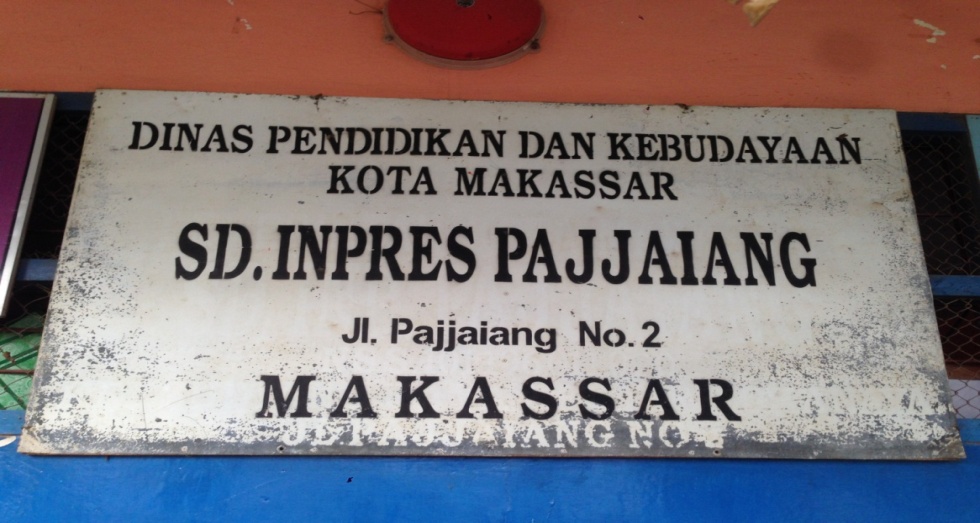 2. Menyampaikan tujuan pembelajaran 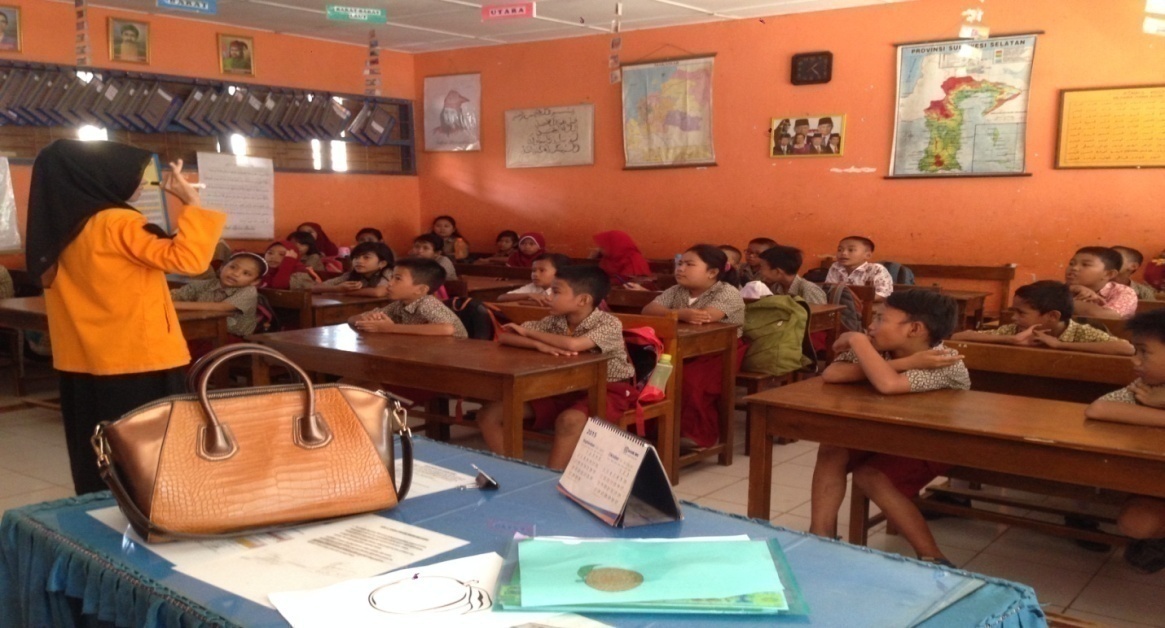 3. Mempersiapkan siswa untuk belajar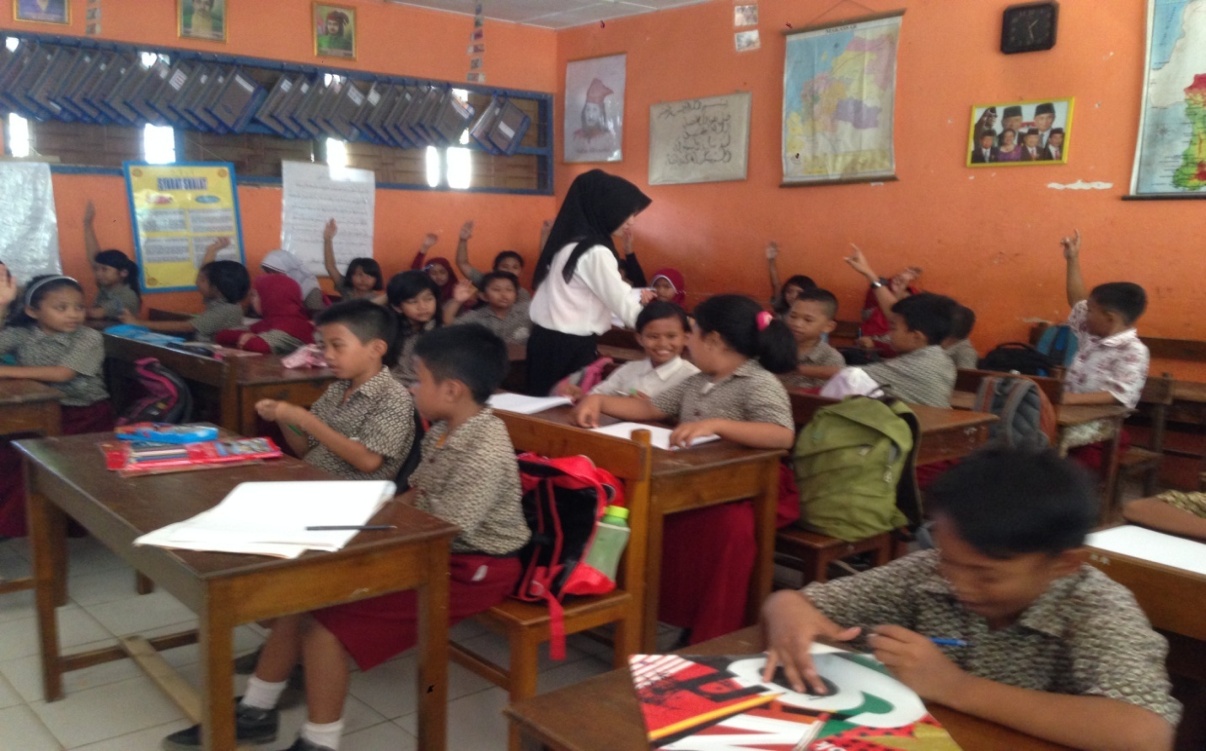 4. Mendemonstarikan pengetahuan dan keterampilan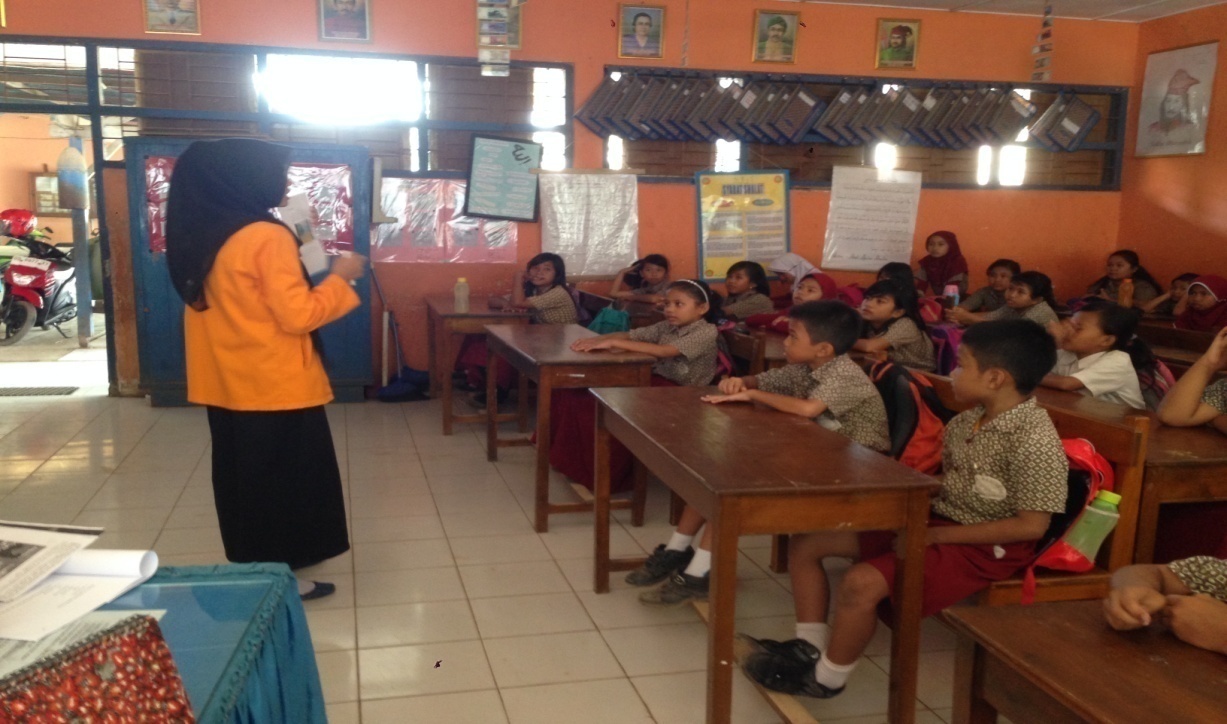 5. Membimbing Pelatihan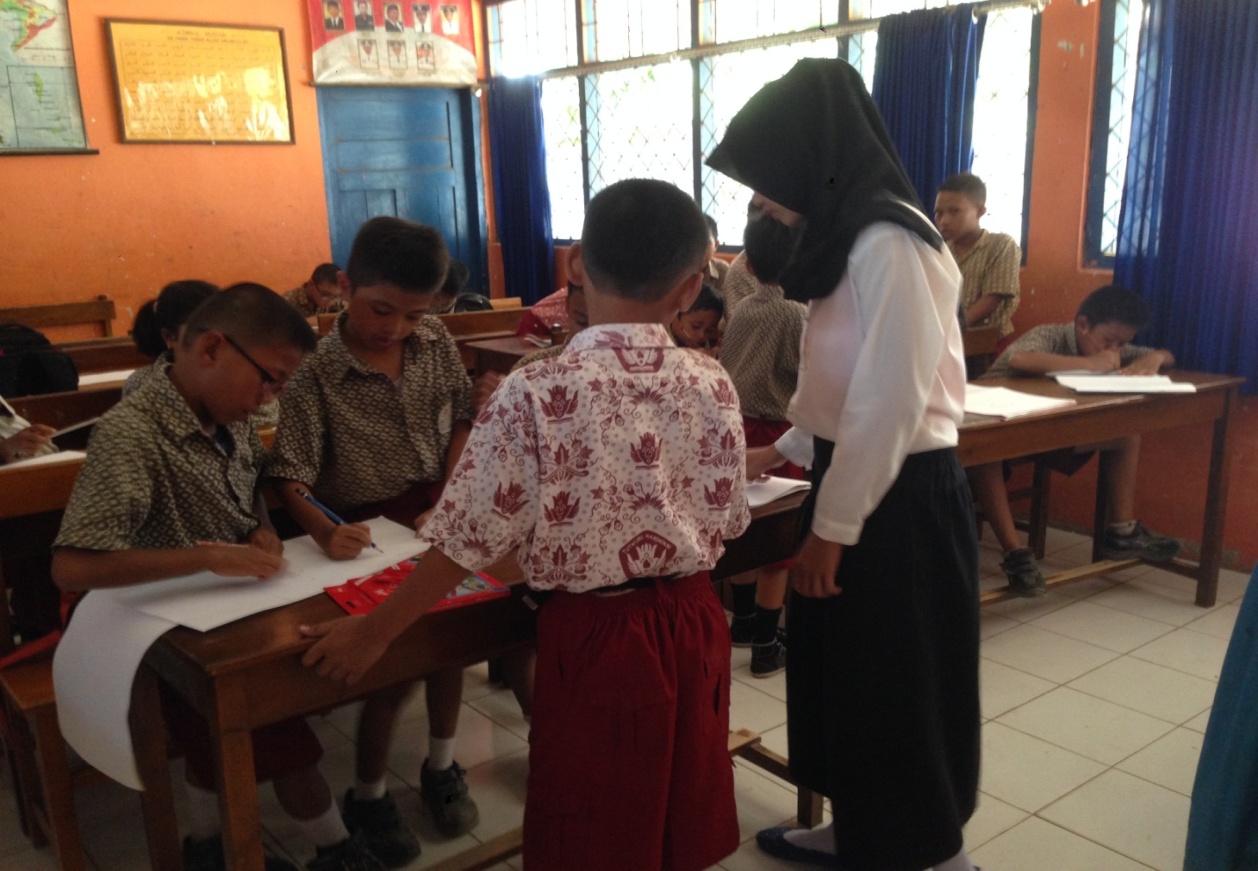 6. Siswa membuat Gambar ilustrasi 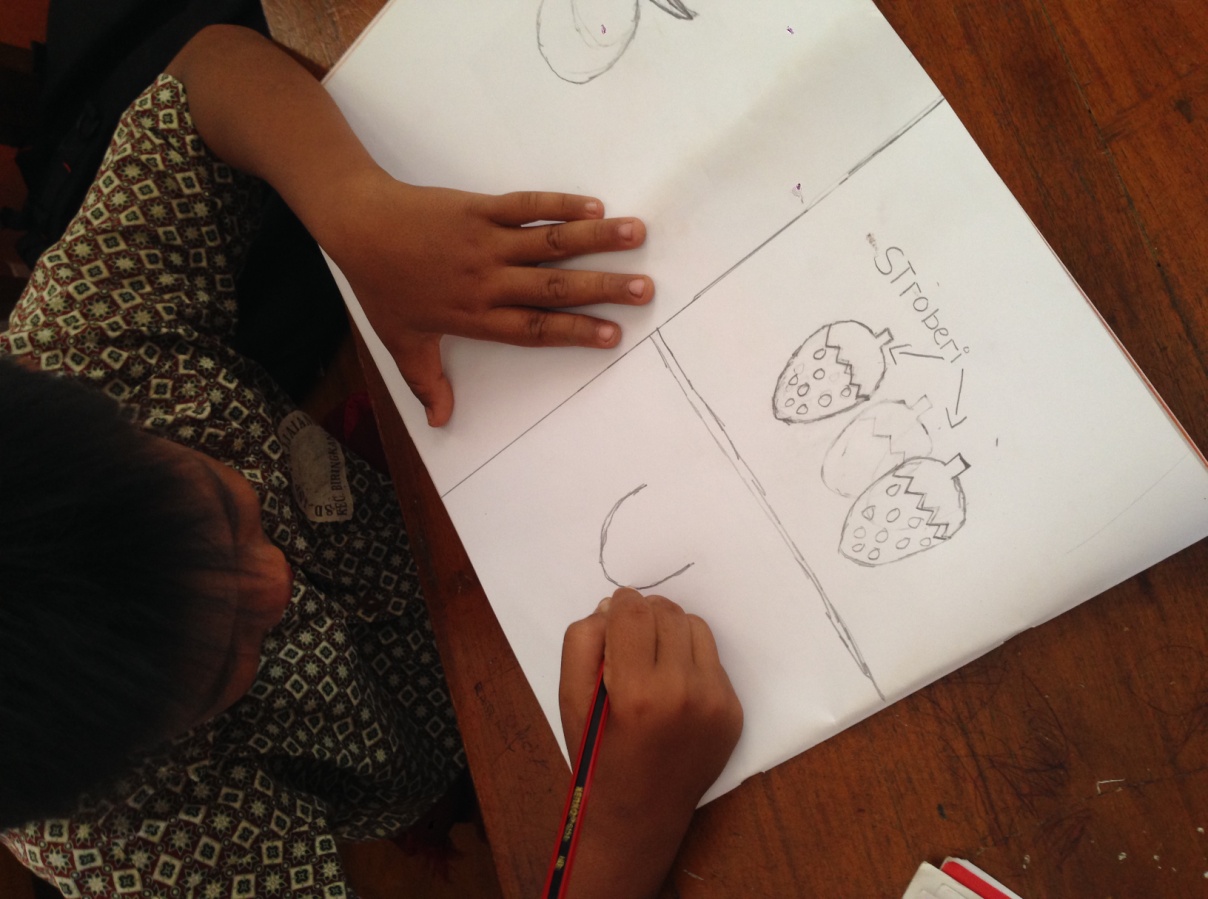 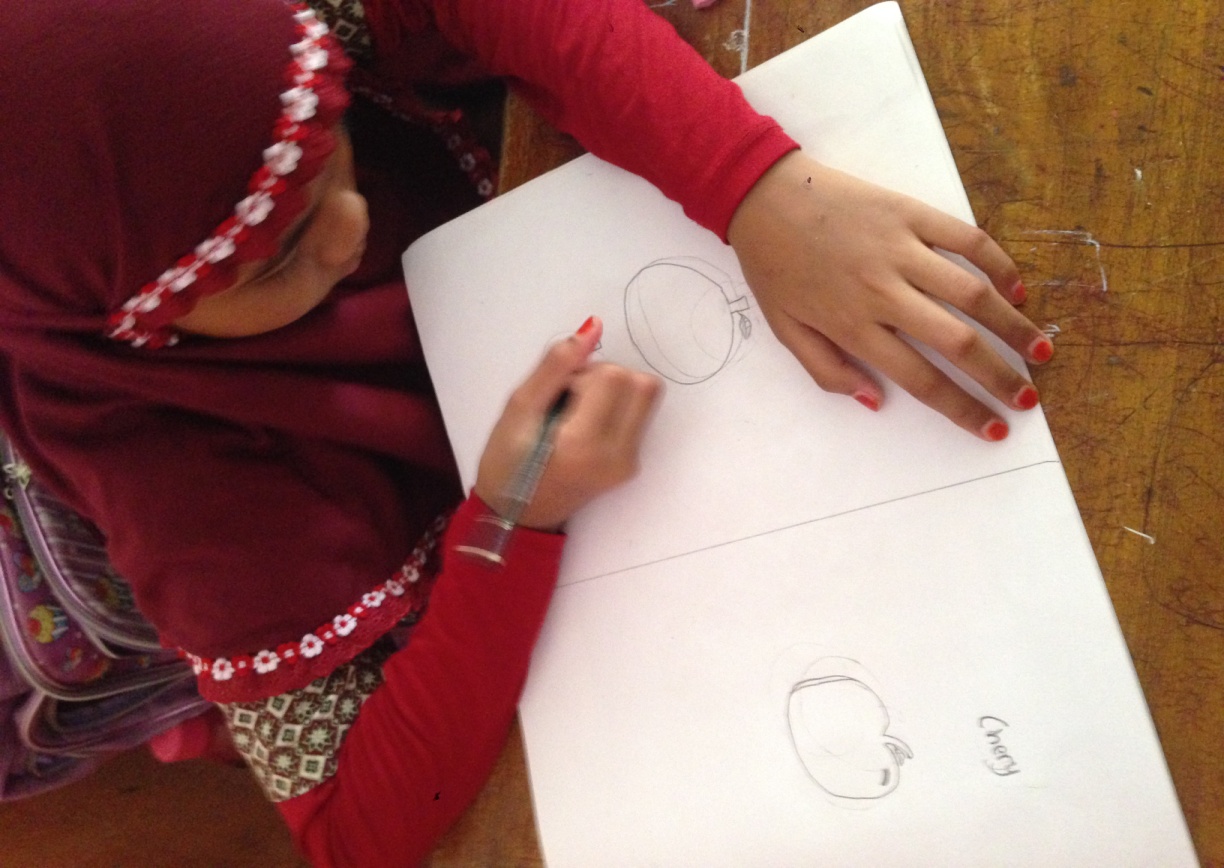 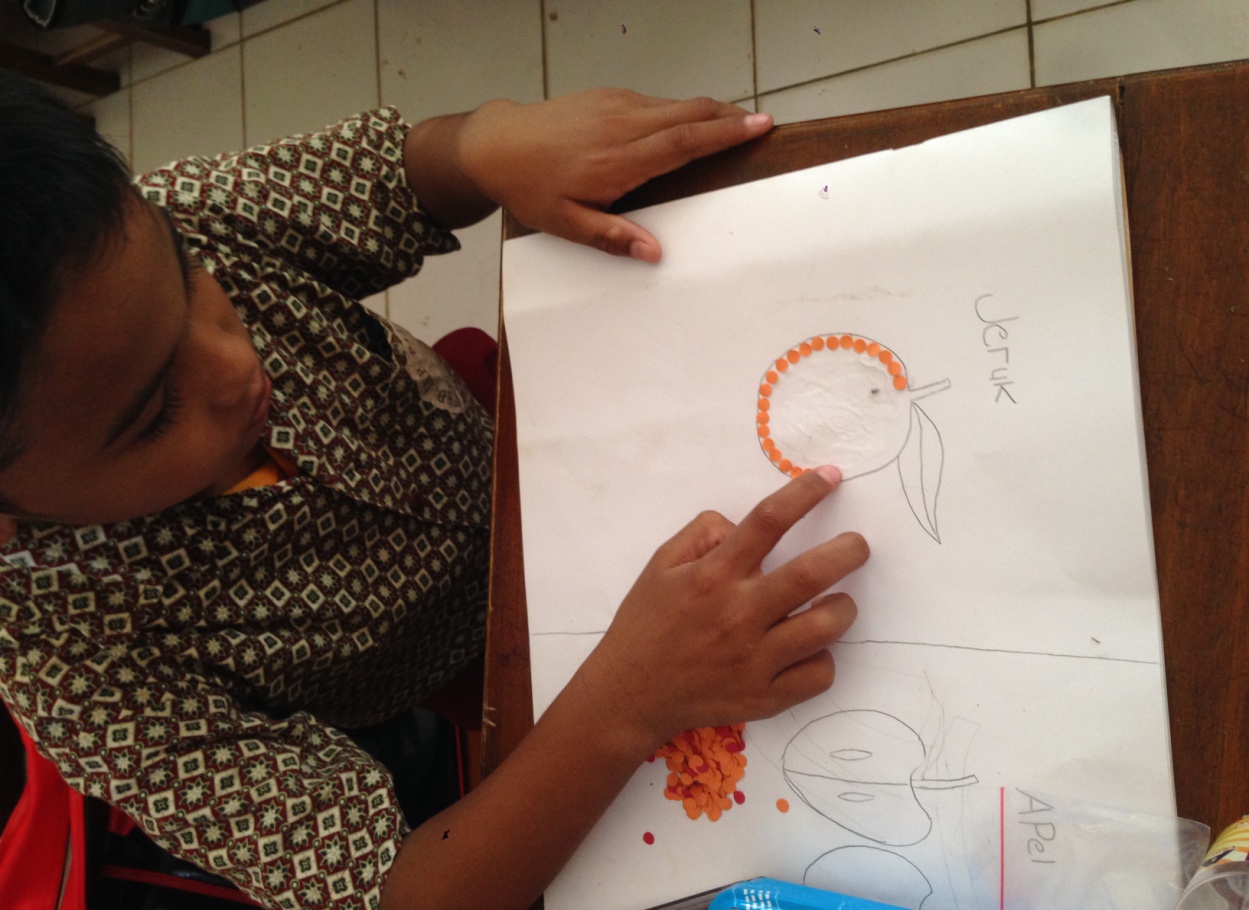 7. Mengecek Pemahaman dan memberikan umpan balik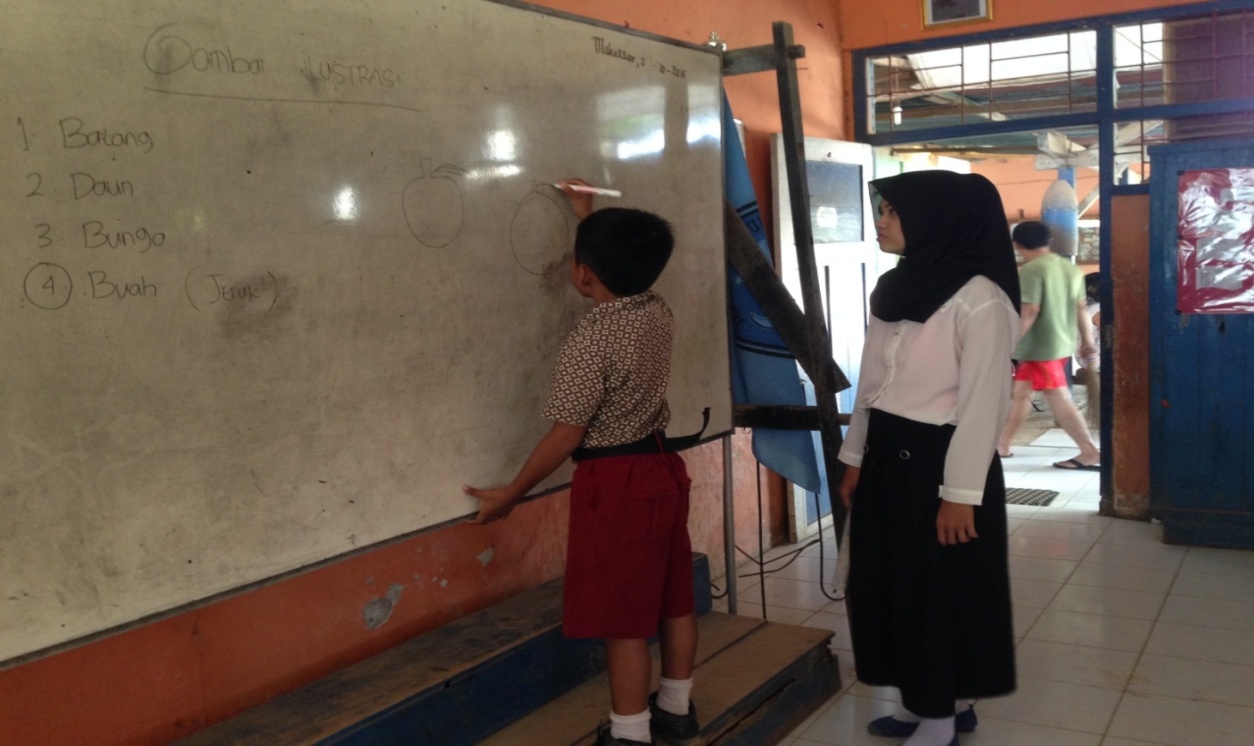 8. Menyimpulkan materi pembelajaran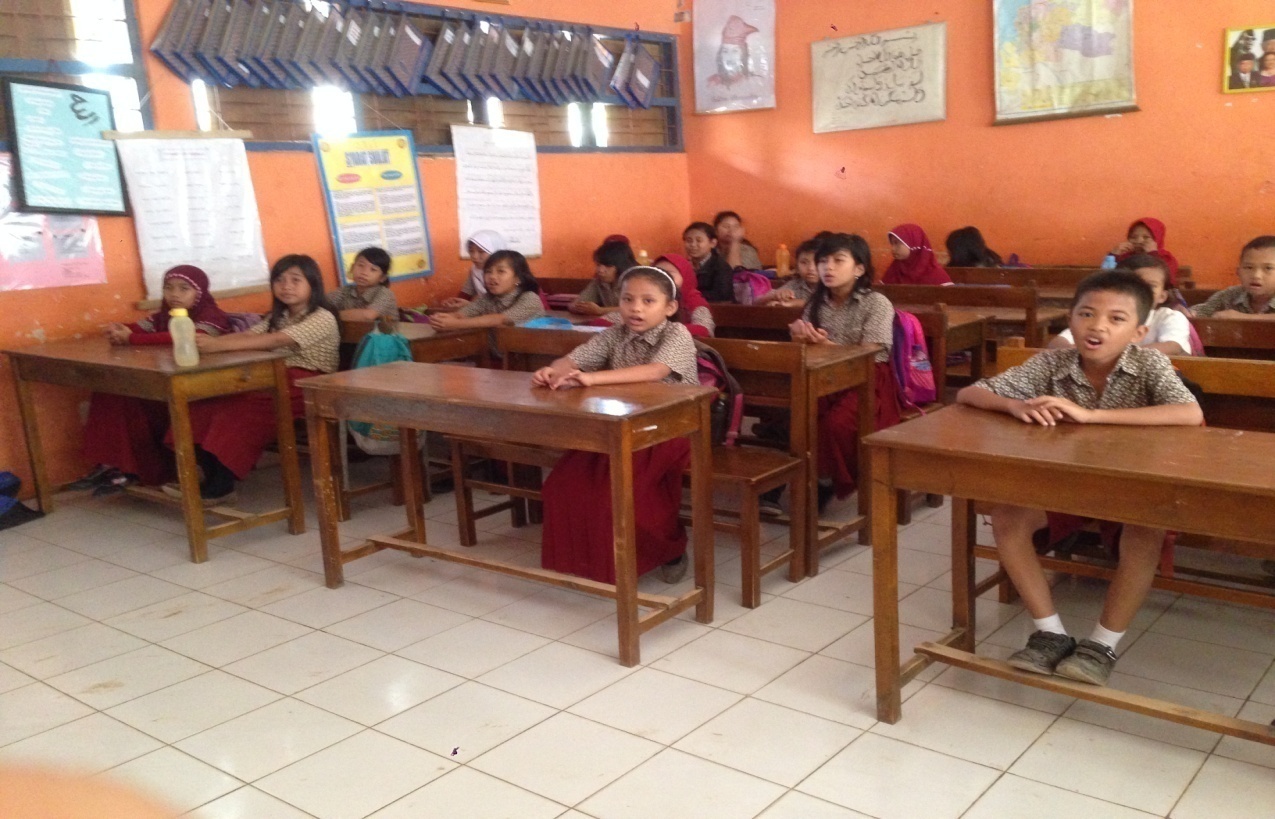 Hasil Tes Keterampilan Siklus 1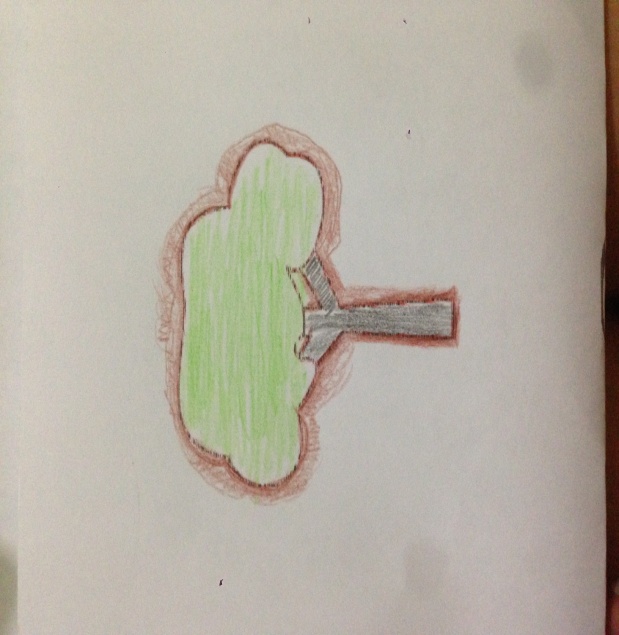 a. Nilai Terendah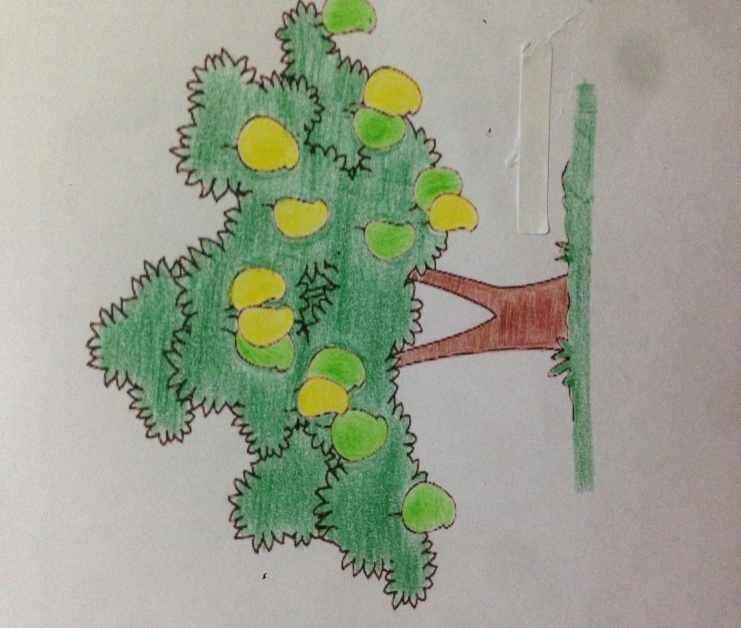 b. Nilai TertinggiHasil Tes Keterampilan Siklus II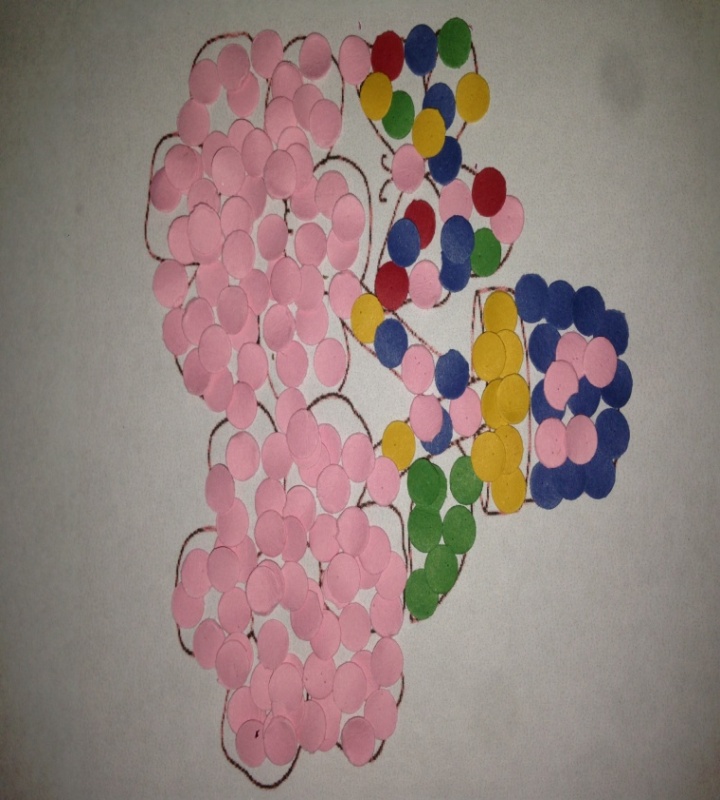 a. Nilai Terendah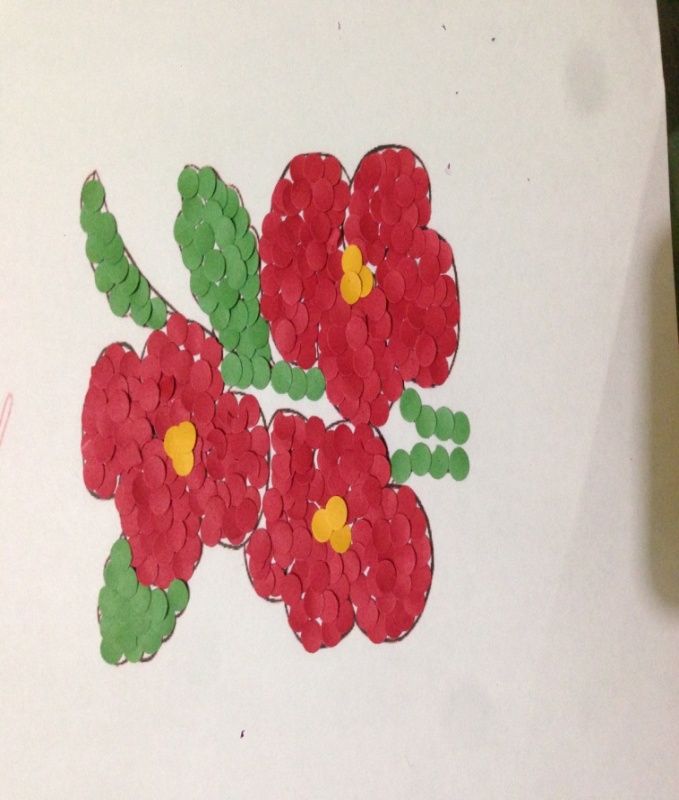 b. Nilai TertinggiNo.KegiatanWaktu1.Guru menyiapkan siswa untuk berdoa menurut agama dan keyakinan masing-masing7 Menit2.Guru mengecek kehadiran siswa7 Menit3.Guru melakukan apersepsi dengan bertanya jawab tentang gambar ilustrasi (Fase Pertama Pembelajaran Langsung)7 Menit4.Guru menyampaikan tujuan pembelajaran (Fase Pertama  Pembelajaran Langsung)7 MenitNo.KegiatanWaktu1.Guru menjelaskan pengertian gambar ilustrasi dengan tema keadaan alam (Fase Kedua Pembelajaran Langsung)55 Menit2.Guru memperlihatkan contoh gambar ilustrasi 55 Menit3.Siswa menyiapkan alat dan bahan 55 Menit4.Guru memperagakan cara membuat gambar ilustrasi tahap demi tahap yang prosesnya di ikuti oleh siswa kemudian guru mengajukan beberapa pertanyaan untuk mengetahui pemahaman siswa (Fase Kedua Pembelajaran Langsung)55 Menit5.Siswa membuat gambar ilustrasi yang ditampilkan (Gunung) di bawah bimbingan guru (Fase Ketiga Pembelajaran Langsung55 Menit6.Guru mengecek kembali pemahaman siswa tentang pengertian gambar ilustrasi dan memberikan umpan balik berdasarkan karya mereka (Fase Keempat Pembelajaran Langsung)55 Menit7.Guru mengintruksikan kepada siswa untuk membuat gambar ilustrasi keadaan alam  selain yang guru contohkan kemudian mewarnai gambar yang telah dibuat sesuai kreatifitas masing-masing (Fase Kelima Pembelajaran Langsung)55 Menit8.9. Guru mengamati kegiatan siswa melalui lembar observasi55 Menit8.9. Guru memberikan penghargaan atas karya yang telah dibuat oleh siswa 55 MenitNo.KegiatanWaktu1.Guru mengarahkan siswa untuk menyimpulkan materi pembelajaran8 Menit2.Guru mengintruksikan kepada siswa untuk melanjutkan pelatihan di rumah (Fase Kelima Pembelajaran Langsung)8 Menit3.Guru memberikan pesan-pesan moral dan menyampaikan bahwa pertemuan selanjutnya akan membuat gambar ilustrasi dengan tema yang lain (menarik minat siswa )8 Menit4.Guru menutup pembelajaran dengan meminta siswa untuk berdoaNo.KegiatanWaktu1.Guru menyiapkan siswa untuk berdoa menurut agama dan keyakinan masing-masing7 Menit2.Guru mengecek kehadiran siswa7 Menit3.Guru melakukan apersepsi dengan bertanya jawab tentang gambar ilustrasi (Fase Pertama Pembelajaran Langsung)7 Menit4.Guru menyampaikan tujuan pembelajaran (Fase Pertama  Pembelajaran Langsung)7 MenitNo.KegiatanWaktu1.Guru menjelaskan pengertian gambar ilustrasi dengan tema Tumbuhan (Pohon) (Fase Kedua Pembelajaran Langsung)55 Menit2.Guru memperlihatkan contoh gambar ilustrasi 55 Menit3.Siswa menyiapkan alat dan bahan 55 Menit4.Guru memperagakan cara membuat gambar ilustrasi tahap demi tahap yang prosesnya di ikuti oleh siswa kemudian guru mengajukan beberapa pertanyaan untuk mengetahui pemahaman siswa (Fase Kedua Pembelajaran Langsung)55 Menit5.Siswa membuat gambar ilustrasi yang ditampilkan (Pohon) di bawah bimbingan guru (Fase Ketiga Pembelajaran Langsung55 Menit6.Guru mengecek kembali pemahaman siswa tentang pengertian gambar ilustrasi dan memberikan umpan balik berdasarkan karya mereka (Fase Keempat Pembelajaran Langsung)55 Menit7.Guru mengintruksikan kepada siswa untuk membuat gambar ilustrasi Pohon selain yang guru contohkan kemudian mewarnai gambar yang telah dibuat sesuai kreatifitas masing-masing (Fase Kelima Pembelajaran Langsung)55 Menit8.9. Guru mengamati kegiatan siswa melalui lembar observasi55 Menit8.9. Guru memberikan penghargaan atas karya yang telah dibuat oleh siswa 55 MenitNo.KegiatanWaktu1.Guru mengarahkan siswa untuk menyimpulkan materi pembelajaran8 Menit2.Guru mengintruksikan kepada siswa untuk melanjutkan pelatihan di rumah (Fase Kelima Pembelajaran Langsung)8 Menit3.Guru memberikan pesan-pesan moral dan menyampaikan bahwa pertemuan selanjutnya akan membuat gambar ilustrasi dengan tema yang lain (menarik minat siswa )8 Menit4.Guru menutup pembelajaran dengan meminta siswa untuk berdoaNo.AspekSkor PenilaianSkor PenilaianSkor PenilaianNo.AspekB(3)C(2)K(1)AFase pertama pembelajaran langsung   Guru menyampaikan tujuan pembelajaran    Guru menjelaskan pentingnya pembelajaran   Guru melaksanakan apersepsi dengan              mengajukan pertanyaan-pertanyaan kepada     siswa 2B Fase kedua pembelajaran langsung  Penguasaan materi oleh guru  Guru mengecek kelengkapan  alat dan bahan      yang akan digunakan dalam membuat gambar   ilustrasi  Guru mendemostrasikan cara membuat gambar   ilustrasi tahap demi tahap 1CFase ketiga pembelajaran langsung   Guru mengecek kembali pemahaman siswa      pada saat pendemostrasian   Guru memberikan bimbingan kepada siswa pada   saat pendemostrasian   Guru mengecek pekerjaan siswa 1DFase keempat pembelajaran langsung  Guru mengoreksi dan meluruskan pekerjaan   siswa jika masih terdapat kekeliruan  Guru memberikan kesempatan kepada siswa   untuk bertanya  Guru mengintruksikan kepada siswa untuk     mewarnai hasil karyanya tanpa arahan guru     sesuai dengan kreativitas masing-masing 2EFase kelima pembelajaran langsung  Guru mengarahkan siswa untuk menyimpulkan   materi pembelajaran  Guru mengintruksikan kepada siswa agar   melanjutkan pelatihan di rumah       Guru menyampaikan pokok pembahasan untuk        Pertemuan selanjutnya 2Skor indikator yang dicapaiSkor indikator yang dicapai8 8 8 Skor maksimal indicatorSkor maksimal indicator151515Rata-rata hasil observasiRata-rata hasil observasi53,33  %53,33  %53,33  %KategoriKategoriCukupCukupCukupNo.AspekSkor PenilaianSkor PenilaianSkor PenilaianNo.AspekB(3)C(2)K(1)AFase pertama pembelajaran langsung   Guru menyampaikan tujuan pembelajaran    Guru menjelaskan pentingnya pembelajaran   Guru melaksanakan apersepsi dengan              mengajukan pertanyaan-pertanyaan kepada     siswa 2B Fase kedua pembelajaran langsung  Penguasaan materi oleh guru  Guru mengecek kelengkapan  alat dan bahan      yang akan digunakan dalam membuat gambar   ilustrasi  Guru mendemostrasikan cara membuat gambar   ilustrasi tahap demi tahap 3CFase ketiga pembelajaran langsung   Guru mengecek kembali pemahaman siswa      pada saat pendemostrasian   Guru memberikan bimbingan kepada siswa pada   saat pendemostrasian   Guru mengecek pekerjaan siswa 1DFase keempat pembelajaran langsung  Guru mengoreksi dan meluruskan pekerjaan   siswa jika masih terdapat kekeliruan  Guru memberikan kesempatan kepada siswa   untuk bertanya  Guru mengintruksikan kepada siswa untuk     mewarnai hasil karyanya tanpa arahan guru   sesuai dengan kreativitas masing-masing 2EFase kelima pembelajaran langsung  Guru mengarahkan siswa untuk menyimpulkan   materi pembelajaran  Guru mengintruksikan kepada siswa agar   melanjutkan pelatihan di rumah       Guru menyampaikan pokok pembahasan untuk        Pertemuan selanjutnya 1Skor indikator yang dicapaiSkor indikator yang dicapai 9 9 9Skor maksimal indicatorSkor maksimal indicator 15 15 15Rata-rata hasil observasi Rata-rata hasil observasi        60  %       60  %       60  %KategoriKategori       Cukup       Cukup       CukupNo.Nama SiswaIndikator PengamatanIndikator PengamatanIndikator PengamatanIndikator PengamatanIndikator PengamatanIndikator PengamatanIndikator PengamatanNo.Nama Siswa1234       5Rata-rataKet1.AM--60Cukup2.NF---40 Sangat Kurang3.HR---40Sangat Kurang4.BM--60Cukup5.AH---40Sangat Kurang6.RP--80Baik7.MA---40Sangat Kurang8.TP--60Cukup9.MG--60Cukup10.SS---40Sangat Kurang11.AP60Cukup12.AD-80Baik13.HK-80Baik14.AMA-40Sangat Kurang15.MA-40Sangat kurang16.MAF-80Baik17.RA--60Cukup18.AH--60Cukup19.NA--40Sangat Kurang20.HK--40Sangat KurangJumlahJumlah1100110011001100110011001100Persentase (%)Persentase (%) = 55 % = 55 % = 55 % = 55 % = 55 % = 55 % = 55 %Kategori PenilaianKategori PenilaianCukupCukupCukupCukupCukupCukupCukupNo.Nama SiswaIndikator PengamatanIndikator PengamatanIndikator PengamatanIndikator PengamatanIndikator PengamatanIndikator PengamatanIndikator PengamatanNo.Nama Siswa1234       5Rata-rataKet1.AM-80Baik2.NF-80 Baik3.HR--60Cukup4.BM--60Cukup5.AH---40Sangat Kurang6.RP--80Baik7.MA-80Baik8.TP---60Cukup9.MG---40Sangat Kurang10.SS---60Cukup11.AP--60Cukup12.AD-80Baik13.HK--60Cukup14.AMA---40Sangat Kurang15.MA---40Sangat kurang16.MAF--60Cukup17.RA-80Baik18.AH--60Cukup19.NA--60Cukup20.HK--60CukupJumlahJumlah1240124012401240124012401240Persentase (%)Persentase (%) = 62 % = 62 % = 62 % = 62 % = 62 % = 62 % = 62 %Kategori PenilaianKategori PenilaianCukupCukupCukupCukupCukupCukupCukupNo.KegiatanWaktu1.Guru menyiapkan siswa untuk berdoa menurut agama dan keyakinan masing-masing7 Menit2.Guru mengecek kehadiran siswa7 Menit3.Guru melakukan apersepsi dengan bertanya jawab tentang gambar ilustrasi (Fase Pertama Pembelajaran Langsung)7 Menit4.Guru menyampaikan tujuan pembelajaran (Fase Pertama  Pembelajaran Langsung)7 MenitNo.KegiatanWaktu1.Guru menjelaskan pengertian gambar ilustrasi dengan tema buah-buahan (Fase Kedua Pembelajaran Langsung)55 Menit2.Guru memperlihatkan contoh gambar ilustrasi 55 Menit3.Siswa menyiapkan alat dan bahan 55 Menit4.Guru memperagakan cara membuat gambar ilustrasi tahap demi tahap yang prosesnya di ikuti oleh siswa kemudian guru mengajukan beberapa pertanyaan untuk mengetahui pemahaman siswa (Fase Kedua Pembelajaran Langsung)55 Menit5.Siswa membuat gambar ilustrasi yang ditampilkan  di bawah bimbingan guru (Fase Ketiga Pembelajaran Langsung55 Menit6.Guru mengecek kembali pemahaman siswa tentang pengertian gambar ilustrasi dan memberikan umpan balik berdasarkan karya mereka (Fase Keempat Pembelajaran Langsung)55 Menit7.Guru mengintruksikan kepada siswa untuk membuat gambar ilustrasi buah  selain yang guru contohkan kemudian menambahkan asesoris tanpa arahan guru sesuai kreatifitas masing-masing (Fase Kelima Pembelajaran Langsung)55 Menit8.9. Guru mengamati kegiatan siswa melalui lembar observasi55 Menit8.9. Guru memberikan penghargaan atas karya yang telah dibuat oleh siswa 55 MenitNo.KegiatanWaktu1.Guru mengarahkan siswa untuk menyimpulkan materi pembelajaran8 Menit2.Guru mengintruksikan kepada siswa untuk melanjutkan pelatihan di rumah (Fase Kelima Pembelajaran Langsung)8 Menit3.Guru memberikan pesan-pesan moral dan menyampaikan bahwa pertemuan selanjutnya akan membuat gambar ilustrasi dengan tema yang lain (menarik minat siswa )8 Menit4.Guru menutup pembelajaran dengan meminta siswa untuk berdoaNo.KegiatanWaktu1.Guru menyiapkan siswa untuk berdoa menurut agama dan keyakinan masing-masing7 Menit2.Guru mengecek kehadiran siswa7 Menit3.Guru melakukan apersepsi dengan bertanya jawab tentang gambar ilustrasi (Fase Pertama Pembelajaran Langsung)7 Menit4.Guru menyampaikan tujuan pembelajaran (Fase Pertama  Pembelajaran Langsung)7 MenitNo.KegiatanWaktu1.Guru menjelaskan pengertian gambar ilustrasi dengan tema Bunga (Fase Kedua Pembelajaran Langsung)55 Menit2.Guru memperlihatkan contoh gambar ilustrasi 55 Menit3.Siswa menyiapkan alat dan bahan 55 Menit4.Guru memperagakan cara membuat gambar ilustrasi tahap demi tahap yang prosesnya di ikuti oleh siswa kemudian guru mengajukan beberapa pertanyaan untuk mengetahui pemahaman siswa (Fase Kedua Pembelajaran Langsung)55 Menit5.Siswa membuat gambar ilustrasi yang ditampilkan  (Bunga) di bawah bimbingan guru (Fase Ketiga Pembelajaran Langsung55 Menit6.Guru mengecek kembali pemahaman siswa tentang pengertian gambar ilustrasi dan memberikan umpan balik berdasarkan karya mereka (Fase Keempat Pembelajaran Langsung)55 Menit7.Guru mengintruksikan kepada siswa untuk membuat gambar ilustrasi (Bunga)  selain yang guru contohkan kemudian menambahkan asesoris tanpa arahan guru  sesuai kreatifitas masing-masing (Fase Kelima Pembelajaran Langsung)55 Menit8.9. Guru mengamati kegiatan siswa melalui lembar observasi55 Menit8.9. Guru memberikan penghargaan atas karya yang telah dibuat oleh siswa 55 MenitNo.KegiatanWaktu1.Guru mengarahkan siswa untuk menyimpulkan materi pembelajaran8 Menit2.Guru mengintruksikan kepada siswa untuk melanjutkan pelatihan di rumah (Fase Kelima Pembelajaran Langsung)8 Menit3.Guru memberikan pesan-pesan moral dan menyampaikan bahwa pertemuan selanjutnya akan membuat gambar ilustrasi dengan tema yang lain (menarik minat siswa )8 Menit4.Guru menutup pembelajaran dengan meminta siswa untuk berdoaNo.AspekSkor PenilaianSkor PenilaianSkor PenilaianNo.AspekB(3)C(2)K(1)AFase pertama pembelajaran langsung  Guru menyampaikan tujuan pembelajaran   Guru menjelaskan pentingnya pembelajaran   Guru melaksanakan apersepsi dengan     mengajukan pertanyaan-pertanyaan kepada   siswa 1B Fase kedua pembelajaran langsung   Penguasaan materi oleh guru   Guru mengecek kelengkapan  alat dan bahan         yang akan digunakan dalam membuat gambar    ilustrasi   Guru mendemostrasikan cara membuat gambar     ilustrasi tahap demi tahap 2CFase ketiga pembelajaran langsung        Guru mengecek kembali pemahaman siswa                 pada saat pendemostrasian    Guru memberikan bimbingan kepada siswa    pada saat pendemostrasian    Guru mengecek pekerjaan siswa3DFase keempat pembelajaran langsung    Guru mengoreksi dan meluruskan pekerjaan           siswa jika masih terdapat kekeliruan    Guru memberikan kesempatan kepada siswa         untuk bertanyaGuru mengintruksikan kepada siswa untuk menambahkan asesoris tanpa arahan guru sesuai dengan kreativitas masing-masing 2EFase kelima pembelajaran langsung    Guru mengarahkan siswa untuk menyimpulkan     materi pembelajaran    Guru mengintruksikan kepada siswa agar          melanjutkan pelatihan di rumah         Guru menyampaikan pokok pembahasan untuk          Pertemuan selanjutnya 3Skor indikator yang dicapaiSkor indikator yang dicapai 11 11 11Skor maksimal indicatorSkor maksimal indicator  15  15  15Rata-rata hasil ObservasiRata-rata hasil Observasi73,33 %73,33 %73,33 %KategoriKategoriBaikBaikBaikNo.AspekSkor PenilaianSkor PenilaianSkor PenilaianNo.AspekB(3)C(2)K(1)AFase pertama pembelajaran langsung  Guru menyampaikan tujuan pembelajaran   Guru menjelaskan pentingnya pembelajaran    Guru melaksanakan apersepsi dengan             mengajukan pertanyaan-pertanyaan kepada    siswa 2B Fase kedua pembelajaran langsung   Penguasaan materi oleh guru   Guru mengecek kelengkapan  alat dan bahan      yang akan digunakan dalam membuat gambar    ilustrasi   Guru mendemostrasikan cara membuat gambar     ilustrasi tahap demi tahap 2CFase ketiga pembelajaran langsungGuru mengecek kembali pemahaman siswa    pada saat pendemostrasian Guru memberikan bimbingan kepada siswa    pada saat pendemostrasian      Guru mengecek pekerjaan siswa3DFase keempat pembelajaran langsungGuru mengoreksi dan meluruskan pekerjaan    siswa jika masih terdapat kekeliruan Guru memberikan kesempatan kepada siswa     untuk bertanya Guru mengintruksikan kepada siswa untuk     menambahkan asesoris tanpa arahan guru     sesuai dengan kreativitas masing-masing 2EFase kelima pembelajaran langsung Guru mengarahkan siswa untuk menyimpulkan    materi pembelajaranGuru mengintruksikan kepada siswa agar          melanjutkan pelatihan di rumah     Guru menyampaikan pokok pembahasan untuk      Pertemuan selanjutnya 3Skor Indikator yang dicapaiSkor Indikator yang dicapai12 12 12 Skor maksimal indicatorSkor maksimal indicator 15   15   15  Rata-rata hasil ObservasiRata-rata hasil Observasi80 %80 %80 %KategoriKategoriBaikBaikBaikNo.Nama SiswaIndikator PengamatanIndikator PengamatanIndikator PengamatanIndikator PengamatanIndikator PengamatanIndikator PengamatanIndikator PengamatanNo.Nama Siswa1234       5Rata-rataKet1.AM-80Baik2.NF80Baik3.HR--80Baik4.BM-80Baik5.AH-80Baik6.RP-80Baik7.MA-80Baik8.TP--80Baik9.MG--60Cukup10.SS-80Baik11.AP-80Baik12.AD-80Baik13.HK--60Cukup14.AMA---60Cukup15.MA-80Baik16.MAF-80Baik17.RA60Cukup18.AH-80Baik19.NA-80Baik20.HK-80BaikJumlahJumlah1520152015201520152015201520Persentase (%)Persentase (%) = 76 % = 76 % = 76 % = 76 % = 76 % = 76 % = 76 %Kategori PenilaianKategori PenilaianBaikBaikBaikBaikBaikBaikBaikNo.Nama SiswaIndikator PengamatanIndikator PengamatanIndikator PengamatanIndikator PengamatanIndikator PengamatanIndikator PengamatanIndikator PengamatanNo.Nama Siswa1234       5Rata-rataKet1.AM-80Baik2.NF100Sangat Baik3.HR--80Baik4.BM100Sangat Baik5.AH-80Baik6.RP-80Baik7.MA-60Cukup8.TP--80Baik9.MG100Sangat Baik10.SS80Baik11.AP-60Cukup12.AD60Cukup13.HK-80Baik14.AMA80Baik15.MA-60Cukup16.MAF-80Baik17.RA-80Baik18.AH-80Baik19.NA-80Baik20.HK-80BaikJumlahJumlah1580 1580 1580 1580 1580 1580 1580 Persentase (%)Persentase (%) = 79 % = 79 % = 79 % = 79 % = 79 % = 79 % = 79 %Kategori PenilaianKategori PenilaianBaikBaikBaikBaikBaikBaikBaikNoL/PNama SiswaNama SiswaKriteriaKriteriaKriteriaKriteriaKriteriaKriteria∑ SkorNilaiKetNoL/PNama SiswaNama SiswaPenilaian ProsesPenilaian ProsesPenilaian ProsesPenilaian ProdukPenilaian ProdukPenilaian Produk∑ SkorNilaiKetNoL/PNama SiswaNama Siswa444444∑ SkorNilaiKetNoL/PNama SiswaNama Siswa123123∑ SkorNilaiKet1.LAMAM2222211141,5TT2.LNFNF2222221245TT3.LHRHR3334331971,25T4.LBMBM1222211037,5TT5.LAHAH4333331971,25T6.LRPRP4234442178,75T7.LMAMA2332221971,25T8.LTPTP1222231245TT9.LMGMG3334331971,25T10.LSSSS1322211141,5TT11.PAPAP3223221452,5TT12.PADAD3223311452,5TT13.PHKHK4234241971,25T14.PAMAAMA4234442178,75T15.PMAMA4424442282,5T16.PMAFMAF4344442386,25T17.PRARA3234431971,25T18.PAHAH3433342075T19.PNANA3433432075T20.PHKHK1222221141,5TTJUMLAHJUMLAHJUMLAHJUMLAHJUMLAHJUMLAHJUMLAHJUMLAHJUMLAHJUMLAH33612611261%KETUNTASAN BELAJAR%KETUNTASAN BELAJAR%KETUNTASAN BELAJAR60%60%60%%KETIDAK TUNTASAN%KETIDAK TUNTASAN%KETIDAK TUNTASAN40%40%40%No. KriteriaDeskriptor/RubrikSkorBobot1Menyiapkan Alat dan BahanBuku GambarPensilPenghapusPewarna123442Mengerjakan sesuai dengan langkah-langkah yang didemonstrasikan oleh guruSiswa membuat gambar ilustrasi yang didemonstrasikanSiswa membuat gambar ilustrasi selain yang guru contohkanSiswa mewarnai hasil karyanya sesuai kreatifitas masing-masingSiswa menunjukkkan hasil karyanya 123443Mengerjakan kegiatan dengan tertibTidak menganggu temannya pada saat proses belajarMemperhatikan guru pada saat Pendemonstrasia berlangsungPada saat pendemonstrasian siswa tenangSiswa duduk ditempat masing-masing123444BentukGambar ilustrasi yang dibuat  sesuai dengan tema yang diberikangambar ilustrasi yang dibuat menyerupai bentuk aslinyagambar ilustrasi yang dibuat mempertegas bentuknyagambar ilustrasi yang dibuat dapat merangsang dan membantu pembaca untuk berimajinasi tentang bentuk objek cerita123445Kerapiangambar ilustrasi yang dibuat kertasnya rapigambar ilustrasi yang dibuat tidak ada coretannyagambar ilustrasi yang dibuat warnanya meratagambar ilustrasi yang dibuat warnanya tidak keluar dari garis123446Kreasigambar ilustrasi yang dibuat sesuai dengan pemilihan warnagambar ilustrasi yang dibuat menampilkan subjek gambar yang laingambar ilustrasi yang dibuat diberikan keterangan berupa ceritagambar ilustrasi yang dibuat 12344Jumlah Jumlah 2424NilaiKategoriFrekuensiPresentase (%)85% – 100%70% – 84%55% – 69%46% - 54%0% - 45%Sangat BaikBaikCukup Kurang Sangat Kurang1110265%55%0%10%30%JumlahJumlah20100%NilaiKategoriFrekuensiPresentase (%)0,00-69,9970,00-90Tidak TuntasTuntas81240%60%JumlahJumlah20100%NoL/PNama SiswaKriteriaKriteriaKriteriaKriteriaKriteriaKriteria∑ SkorNilaiKetNoL/PNama SiswaPenilaian ProsesPenilaian ProsesPenilaian ProsesPenilaian ProdukPenilaian ProdukPenilaian Produk∑ SkorNilaiKetNoL/PNama Siswa444444∑ SkorNilaiKetNoL/PNama Siswa123123∑ SkorNilaiKet1.LAM4434432282,5T2.LNF4434432282,5T3.LHR4344432282,5T4.LBM2222211141,5TT5.LAH4444332282,5T6.LRP4434442386,25T7.LMA4444432386,25T8.LTP3223321562,5TT9.LMG4444432386,25T10.LSS4322221562,5TT11.PAP4344432178,75T12.PAD4444332282,5T13.PHK4334342178,75T14.PAMA4434432282,5T15.PMA4444442490T16.PMAF4344442386,25T17.PRA3444432282,5T18.PAH3234431971,25T19.PNA4434442386,25T20.PHK4344432282,5TJUMLAHJUMLAHJUMLAHJUMLAHJUMLAHJUMLAHJUMLAHJUMLAHJUMLAH4171576,51576,5%KETUNTASAN BELAJAR%KETUNTASAN BELAJAR%KETUNTASAN BELAJAR85%85%85%%KETIDAK TUNTASAN%KETIDAK TUNTASAN%KETIDAK TUNTASAN15%15%15%No. KriteriaDeskriptor/RubrikSkorBobot1Menyiapkan Alat dan BahanBuku GambarPensilKertas Warna warniLem123442Mengerjakan sesuai dengan langkah-langkah yang didemonstrasikan oleh guruSiswa membuat gambar ilustrasi yang di demonstrasikanSiswa membuat gambar ilustrasi selain yang guru contohkanSiswa menempelkan kertas warna-warni pada gambarSiswa menunjukkan hasil karyanya123443Mengerjakan kegiatan dengan tertib dan rapiTidak mengganggu temannya pada saat proses belajarMemperhatikan guru pada saat pendemonstrasian berlangsungPada saat pendemonstrasian siswa tenangSiswa duduk di tempat masing-masing123444BentukGambar ilustrasi yang dibuat sesuai dengan tema yang diberikanGambar ilustrasi yang dibuat menyerupai bentuk aslinyaGambar ilustrasi yang dibuat mempertegas bentuknyaGambar ilustrasi yang dibuat dapat merangsang dan membantu pembaca untuk berimajinasi tentang bentuk bjek cerita123445KerapianGambar ilustrasi yang dibuat kertasnya rapiGambar ilustrasi yang dibuat tidak ada coretannyaGambar ilustrasi yang dibuat warnanya merataGambar ilustrasi yang dibuat warna tidak keluar dari garis123446KreasiGambar ilustrasi yang dibuat sesuai dengan pemilihan warnaGambar ilustrasi yang dibuat menampilkan subjek gambar yang lainGambar ilustrasi yang dibuat diberikan keterangan berupa ceritaGambar ilustrasi yang dibuat12344Jumlah Jumlah 2424NilaiKategoriFrekuensiPresentase (%)85% – 100%70% – 84%55% –69%46%-54%0-45%Sangat BaikBaikCukup Kurang Sangat Kurang61120130%55%10%0%5%JumlahJumlah20100%NilaiKategoriFrekuensiPresentase (%)0,00-69,9970,00-90Tidak TuntasTuntas31715%85%JumlahJumlah20100%No.Nama SiswaNilaiNilaiKeteranganNo.Nama SiswaSiklus ISiklus IIKeterangan1AM41,582,5Meningkat2NF4582,5Meningkat3HR71,2582,5Meningkat4BM37,541,5Meningkat5AH71,2582,5Meningkat6RP78,7586,25Meningkat7MA71,2586,25Meningkat8TP4562,5Meningkat9MG71,2586,25Meningkat10SS41,562,5Meningkat11AP52,578,75Meningkat12AD52,582,5Meningkat13HK71,2578,75Meningkat14AMA78,7582,5Meningkat15MA82,590Meningkat16MAF86,2586,25Tetap17RA71,2582,5Meningkat18AH7571,25Menurun19NA7586,25Meningkat20HK41,582,5MeningkatJumlahJumlah12611576,5TuntasRata-rata nilaiRata-rata nilai63,0578,82Tuntas% ketuntasan% ketuntasan60%85%Tuntas% ketidaktuntasan% ketidaktuntasan40%15%Tuntas